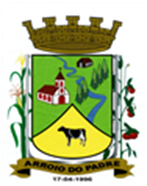 ESTADO DO RIO GRANDE DO SULMUNICÍPIO DE ARROIO DO PADREGABINETE DO PREFEITOÀ			Mensagem 124/2022.Câmara Municipal de VereadoresSenhora PresidenteSenhores VereadoresAo lhes encaminhar mais um projeto de lei, quero cumprimentar lhes e expor o que segue.	Considerando ser o município de Arroio do Padre essencialmente agrícola, isto é, tem na agricultura a sua principal atividade econômica, propõe-se um programa de apoio ao fornecimento de sementes de forrageiras para melhorar a qualidade do solo e formação de pastagens. 	Assim, o Programa Troca-troca de sementes de forrageiras deverá ter o seu funcionamento ou dinâmica semelhante ao programa estadual para distribuição de semente de milho, por exemplo, em que a semente está ou será disponibilizada aos produtores rurais e o seu pagamento por estas sementes no ano subsequente após o encerramento da safra.	 Deste modo, o projeto de lei 124/2022 estabelece as regras locais a serem observadas na execução do programa, também local.	Salientamos que de nenhuma forma a constituição desta lei deve significar imposição ao município para a execução do programa ou em grande escala, mas de algo que somente estará sendo colocado em prática se houver os recursos financeiros suficientes para o seu suporte.	 Então, assim, entregamos mais um programa aos nossos agricultores, que acreditamos ser de significativa importância, que tratará de um de seus bens maiores que é a terra, como também a formação de pastagens.	Como a Lei ou as condições que estabelece serão aplicáveis, somente no exercício de 2023, a sua eficácia dar-se-á somente naquele ano.	Sendo o que havia para o momento, despeço-me.Atenciosamente.Arroio do Padre, 12 de setembro de 2022_____________________Rui Carlos PeterPrefeito MunicipalÀ Sra.Jodele Vahl SchlesenerPresidente da Câmara Municipal de VereadoresArroio do Padre/RSESTADO DO RIO GRANDE DO SULMUNICÍPIO DE ARROIO DO PADREGABINETE DO PREFEITOPROJETO DE LEI Nº 124, DE 12 DE SETEMBRO DE 2022.Dispõe sobre o Programa de Troca-troca de semente de forrageiras no Município de Arroio do Padre.Art. 1° A presente Lei dispõe sobre o Programa de Troca-troca de semente de forrageiras no Município de Arroio do Padre, com objetivo de melhorar a qualidade do solo e a formação de pastagens.Art. 2° O programa Troca-troca de sementes de forrageiras no Município de Arroio do Padre tem por objetivo proporcionar aos produtos rurais a entrega de sementes de forrageiras como aveia, e outras que se adaptarem para o propósito desta lei, e com a finalidade de ser incorporada ao solo com vistas ao seu fortalecimento e consequente capacidade produtiva e formação de pastagens.Art. 3º Os produtores rurais interessados em receber sementes de forrageiras deste Programa deverão fazer os seus pedidos junto a Secretaria Municipal da Agricultura Meio Ambiente e Desenvolvimento de 15 de janeiro a 15 de fevereiro de cada ano.Parágrafo Único: A licitação e demais trâmites orçamentários e financeiros serão realizados pelo município e que após conclusos, e as sementes entregues estarão disponíveis para retirada pelos produtores conforme seus respectivos pedidos. Art. 4º Os valores correspondentes as sementes deverão ser pagas pelos produtores beneficiados até 30 de junho do ano subsequente a entrega das sementes.Art. 5º Somente poderão participar deste Programa produtores que tenham a sua propriedade no município de Arroio do Padre onde deverá ser feita a semeadura.§1º Pedidos de semente de quantias desproporcionais em relação a área constante na certidão do registro de imóveis ou de outro documento que estabeleça a posse da área onde a semente deverá ser semeada, será objeto de verificação pela fiscalização do Município.§2º Constatando-se o desvirtuamento de que trata o parágrafo anterior, o produtor deverá ressarcir o município no valor correspondente da semente acrescida de multa de 3% (três por cento) ao mês desde a entrega da semente, pelo período de 06 (seis) meses e caso este não ocorra no período estipulado o valor será inscrito em dívida ativa não tributária e cobrado conforme Lei Municipal nº 1.667, de 10 de novembro de 2015.§3º Em casos de não pagamento pelo produtor das sementes com as quais foi beneficiado, no prazo fixado no Art. 4º desta Lei, após transcorridos 30 (trinta) dias, o valor devido será inscrito em dívida ativa não tributária e sua cobrança na forma da lei referida no parágrafo anterior.Art. 6º Para ser beneficiado o produtor ao fazer o seu pedido deverá apresentar seu talão de produtor, ativo, cuja compatibilidade deverá ser verificada mediante cópia da certidão de Registro de Imóveis, onde fique identificada a localização e o tamanho da área onde a semente será semeada e a certidão negativa de débitos municipais, devendo o requerente não possuir nenhum débito junto ao município.§4º Nenhum produtor será beneficiado por esta Lei, enquanto houver remessa de sementes recebidas por ele e não pagas no prazo constante no seu art. 4º.Art. 7º Fica autorizado o município a assumir a diferença pecuniária entre o valor dispendido no ato de aquisição da semente e aquele a ser ressarcido pelo produtor no prazo estabelecido, assim como outras e eventuais despesas decorrentes do processo de compra das sementes. Art. 8º A disposição das sementes de que trata esta Lei o número de produtores a serem atendidos e a quantidade de sementes a ser disponibilizada a cada ano dependerá da disponibilidade orçamentaria e financeira do município para o programa.Art. 9º As despesas decorrentes desta Lei correrão por dotação orçamentaria própria a serem consignadas ao orçamento municipal vigente, suplementadas se necessário e possível.Art. 10 Esta Lei entra em vigor na data de sua publicação, surtindo sua eficácia a contar de 01 de janeiro de 2023.            Arroio do Padre, 12 de setembro de 2022.Visto técnico:Loutar PriebSecretário de Administração, Planejamento, Finanças, Gestão e Tributos.                        Rui Carlos PeterPrefeito Municipal